スケジュール表　（　　パス名　　緊急腹腔鏡手術　　　　）　　　　　　　　（　　　　　　　　　　　　　　）様＊スケジュールは変更される場合があります。　　　　　　　　　　　　　　　　　　　　　　　　　　　　２０２２年　４月　２７日作成（改訂）　徳島赤十字病院上記説明を受け同意します。　　　　年　　月　　日　　患者様（側）署名　　　　　　　　　　　　　　説明看護師　　　　　　　　　　　　手術当日（　　　　／　　　　）手術当日（　　　　／　　　　）（　　　／　　　）～（　　　／　　　）（　　　／　　　）～（　　　／　　　　）手術前手術後術後１～２日目術後３日目～５日目治療点滴（特に差し支えがなければ翌日夕方まで続けます）１日目の予定分が終われば抜きます。２日目頃、痛み止めの内服薬をお渡しします。術後３～４日目が退院予定です（お腹に管が入っている場合は、５日目が退院予定です）検査３日目、朝に血液検査と尿検査があります安静度病棟内ベッド上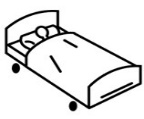 手足を動かしたり、横を向いてかまいません腰を曲げてもかまいません１日目よりトイレ歩行が可能です２日目からは病棟内から病院内病院内観察検温・血圧測定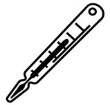 検温・血圧測定検温・血圧測定検温清潔洗面の介助をします1日目はタオルで体を拭き、着替えをします２～３日目よりシャワーができますシャワー排泄自由尿の管が入っています1日目午後に尿の管を抜きます自由食事麻酔医の指示にしたがってください術後、医師の許可があれば水分のみ摂取可能ですお茶かお白湯程度にしてください。1日目昼食より流動食が始まります病院で出される食事に合わせて、間食などは試してください自由です処置必要時、浣腸をします鎮痛のため、腰(硬膜外)に麻酔のチューブが入っています静脈血栓症予防のため、翌朝まで下肢にマッサージの機械を装着します麻酔のチューブは薬液終了後、医師が抜きます３日目、内診室で退院診察があります（お腹に管が入っている場合、３日目にお腹の管を抜き、４日目が退院診察となります）備考麻酔の説明が夕方麻酔医より病室であります手術の説明が産婦人科医より病棟であります手術中、ご家族は病室でお待ちくださいご家族の付き添いは、看護上必要はありません退院に向けての医師からのお話、次回外来での検診の予約をします